
HOLLY HIGH SCHOOL
BOYS VARSITY SOCCERHolly High School Boys Varsity Soccer beat Lake Fenton High School 2-1Monday, September 16, 2019
6:15 PM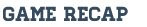 A beautiful evening welcomed the Blue Devils from Lake Fenton for our soccer match. Right from the start, Holly were ready to play and controlled the pace of the game the entire first half of the contest. Our central midfielders Zach Hill, Ian Loeffler and Nick Rees did a great job controlling the middle of the pitch, while our outside wingers Jase Cabatingan and Luke Wilson used the space that Lake Fenton was giving them, and were able to end in a number of threatening crosses into the box. Despite the possession advantage and control, the Bronchos were not able to convert anything into goals and we finished the half tied at 0-0.

The Bronchos rested and came out strong again in the second half. Unfortunately, about 1:30 into the half, our captain Nick Rees was pushed and slid feet first into the Blue Devil keeper while trying to make a play on the ball. The incident resulted in a red card and the Bronchos would now have to play a man down the rest of the match. Senior captain Ben Gramer took charge, regrouped the team, and got them ready to play 10 vs. 11. When play restarted it looked like Lake Fenton was going to take advantage of the man advantage, but the Bronchos quickly reclaimed control of the game. Three minutes later, sophomore Jase VanTassel found himself on the left flank with a 1 v 1 on one of the Lake Fenton defenders. He spun around and struck a beautiful lofting ball to the upper right corner of the goal from about 30 yards out. Holly 1-0!

The next 30 or so minutes of play found the teams in a battle, with the smart and aggressive play of the Bronchos keeping the Blue Devils contained and minimizing their chances on goal. With about 6 minutes left, the Bronchos were awarded a free kick from about 30 yards out on the right-center of the field. Senior midfielder Luke Wilson took the kick and put a solid, low shot past the Lake Fenton wall of players into the lower left corner of the net, away from the outstretched arms of the Lake Fenton keeper. Bronchos 2-0!

The last 6 minutes were a scramble by the Blue Devils in an attempt to get back in the game, but countered by some great defense by senior defenders Owen Garber, Jacob Osborne and Ben Gramer. With about 1 minute to go, the Blue Devils were awarded a corner kick. The kick, put into the box in front of the Broncho goal, saw itself bounce off one of our defenders for an own-goal. Now the game was 2-1 in favor of the Bronchos with a minute left. Despite Lake Fenton's attempts to equalize, the Bronchos held strong and were able to close out the game. Bronchos 2, Blue Devil's 1.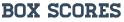 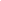 